MES  7					L’aire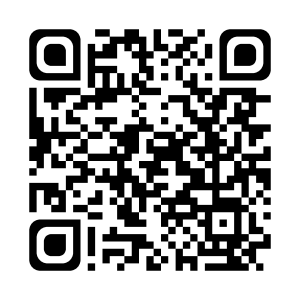 L’aire d’une figure est l’étendue de sa surface, c’est-à-dire la place qu’elle occupe.1 - Comparer des aires.Pour comparer l’aire de figures, on peut essayer de les superposer pour voir quelle surface est la plus étendue.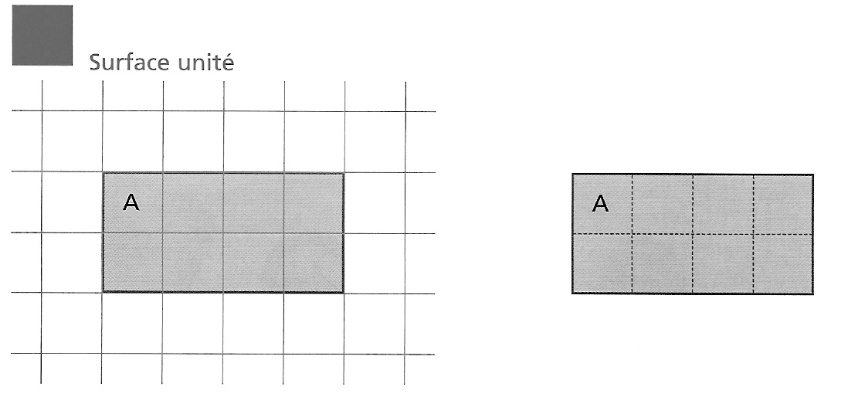 2 - Mesurer des aires.Pour mesurer des aires, on doit regarder combien de fois une unité rentre dans la surface.Ex : l’unité rentre 8 fois dans le rectangle A. Le rectangle A a une aire de 8 unités.3 - Unité de mesure.L’unité qu’on utilise pour mesurer l’aire est le m² (ainsi que le cm², le km²…).Un carré de 1 m sur 1 m représente une unité.Ce carré mesure 1 m² (on lit mètre carré).- Formules de calcul d’aire.Je sais ma leçon si…MES 7 Je sais ce qu’est l’aire d’une figure.MES 7 Je sais comparer des surfaces selon leur aire.MES 7 Je connais les formules de calcul de l’aire d’un carré, d’un rectangle.MES 7 Je connais la formule de calcul de l’aire d’un triangle.MES 7 Je sais chercher la formule de calcul d’aire d’une figure.FigureExempleFormuleAireCarré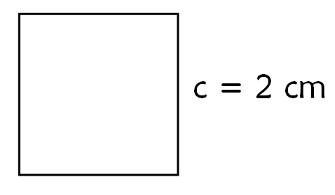 côté x côtéc x c2 x 2 = 4 cm²Rectangle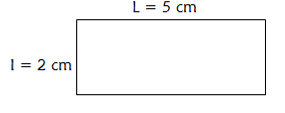 Longueur x largeurL x l5 x 2 = 10 cm²Triangle rectangle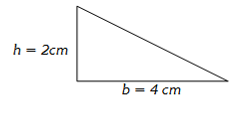 (Longueur x largeur)  2(L x l)  2(4 x 2)  2= 8  2= 4 cm²Triangle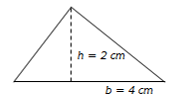 (base x hauteur)  2(b x h)  2(4 x 2)  2= 8  2= 4 cm²